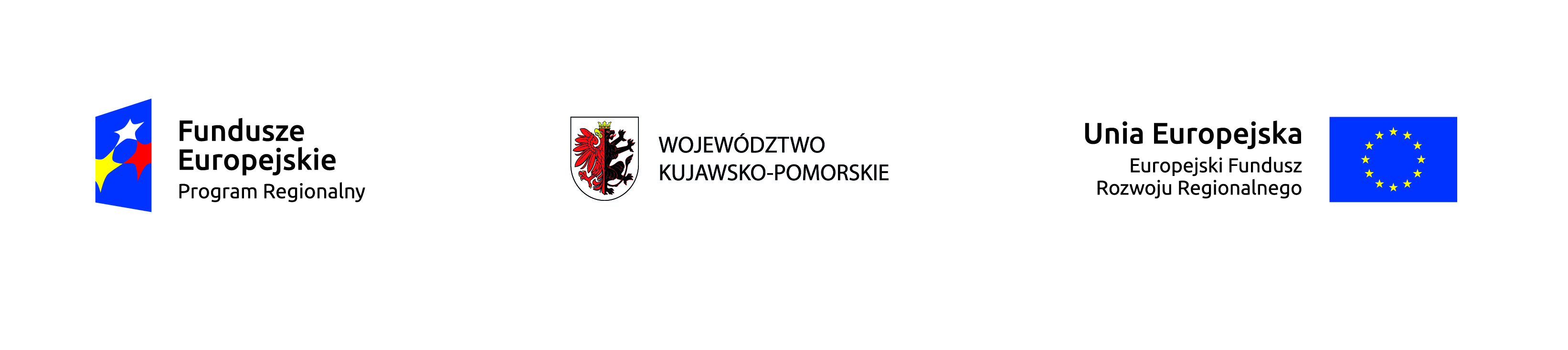 Gmina ChełmżaUl. Wodna 2 87-140 ChełmżaChełmża, dnia 14.04.2020 r.OSO.271.7.2020		Strona internetowa zamawiającegoDotyczy postępowania o udzielenie zamówienia pn.:Budowa ścieżki edukacyjnej nad Jeziorem Chełmżyńskim w miejscowości Zalesie WYJAŚNIENIE TREŚCI I MODYFIKACJA SPECYFIKACJI ISTOTNYCH WARUNKÓW ZAMÓWIENIA
Działając na podstawie art. 38 ust. 1, ust. 2 ust. 4 i ust. 4a pkt 1) ustawy z dnia 29 stycznia 2004 r.Prawo zamówień publicznych (Dz. U. z 2019 r. poz. 1843 – zwanej dalej „Pzp”) informuję, że do Zamawiającego wpłynęły wnioski o wyjaśnienie treści - specyfikacji istotnych warunków zamówienia (dalej zwanej „SIWZ”) w następującym zakresie:Pytanie 1. Proszę o wyjaśnienie wg czego należy przygotować ofertę, ponieważ w SIWZ III Opis przedmiotu zamówienia pkt.1 Nazwa zadania przez Zamawiającego: Budowa ścieżki edukacyjnej nad Jeziorem Chełmżyńskim w miejscowości Zalesie. Opis przedmiotu zamówienia (OPZ) znajduje się w Części: III.SIWZ.W części III SIWZ jest powyższy zapis.Odpowiedź na pyt 1:  Ofertę należy przygotować zgodnie z dokumentacją projektową ( przedmiar robót charakter pomocniczy, informacyjny ) obejmującą realizację zadania z wyłączeniem pkt 4.2. – Pielęgnacja roślin przeznaczonych do adaptacji. W przedmiarze zakres oznaczono jako etap I, etap II, etap III – stanowi to całość objętą niniejszym zamówieniem . W SIWZ Część III oznacza element specyfikacji istotnych warunków zamówienia odnoszący się do opisu przedmiotu zamówienia (OPZ).  Pytanie 2. Proszę o potwierdzenie obmiaru wykonania w części III nawierzchni pieszej z kruszywa łamanego o powierzchni 3 067,80 m2, ponieważ obmiar się nie zgadza. Proszę o podanie prawidłowego obmiaru, który podlega wykonaniu wraz z podaniem obmiaru obrzeży.Podsumowując proszę o podanie właściwego obmiaru nawierzchni z kruszywa wraz z informacją o obmiarze obrzeży 6*20*100 cm
Odpowiedź na pyt 2: Podana w opisie przedmiotu zamówienia (OPZ) powierzchnia nawierzchni pieszej z kruszywa łamanego, jak i cały pozostały zakres łącznie z obrzeżami wynika z dokumentacji projektowej ( w przedmiarze oznaczone etap I, etap II, etap III.)    
Pytanie 3. Proszę o sprecyzowanie z jakiego materiału - gatunku drewna należy wykonać balustradę, ponieważ opis projektu mówi o drewnie iglastym, zaś projekt wykonawczy rys. 05 detale - ścieżka drewniana o drewnie liściastym, olejowane bez barwnika.Podsumowując proszę podać rodzaj drewna do wykonania balustrady wraz informacją o impregnacji, docelowej kolorystyce.
Odpowiedź na pyt 3:  Wszystkie elementy drewniane balustrady wykonać z drewna modrzewiowego. Wszystkie powierzchnie drewniane, konserwowane solankowym środkiem konserwującym, zewnętrznie pokrywane drewnochronem w kolorze „drzewo wiśniowe”, jednak wybór konkretnego produktu należy skonsultować z Zamawiającym w trakcie realizacji zadania i uzyskać jego zgodę.  Pytanie 4. Proszę o sprecyzowanie jaki kolor deski kompozytowej należy zastosować na ścieżce drewnianej, ponieważ opis mówi o kolorze szarym RAL 509, zaś projekt wykonawczy rys. 05 detale - ścieżka drewniana o kolorze naturalnym drewna.Odpowiedź na pyt 4:  Należy zastosować i wycenić deskę kompozytową zgodnie z projektem wykonawczym tj. w kolorze naturalnego drewna. Wybór konkretnego koloru należy skonsultować z Zamawiającym w trakcie realizacji zadania i uzyskać jego zgodę.  Pytanie 5. Proszę o potwierdzenie, iż do oferty należy przyjąć obmiar i wyposażenie małej architektury wg "CZĘŚĆ III - OPIS PRZEDMIOTU ZAMÓWIENIA (OPZ)". 
Odpowiedź na pyt 5: Do oferty należy przyjąć wyposażenie małej architektury zgodnie z dokumentacją projektową ( w przedmiarze oznaczone etap I, etap II, etap III), co odpowiada opisowi zawartemu w CZĘŚĆ III SIWZ  - OPIS PRZEDMIOTU ZAMÓWIENIA (OPZ).Pytanie 6. Proszę o podanie przekroju nawierzchni pod wiatę (wymiarów kostki, kolor, warstwy nawierzchni wraz z frakcją, obrzeża) Odpowiedź na pyt 6: Przekrój nawierzchni pod wiatę przedstawia rysunek „Przekrój A-A” - w załączeniu uszczegółowiony projekt wykonawczy wiaty/altany. Pytanie 7. Proszę o doprecyzowanie szczegółów wykonania wiaty:1/z jakiego gatunku drewna należy wykonać wiatę2/ proszę o podanie parametrów blachy, którą można zastosować na dachu3/ proszę o podanie koloru blachy na dach4/ proszę o podanie parametrów orynnowania5/ czy deskowanie dachu należy wykonać deską boazeryjną?6/ proszę o podanie koloru elementów drewnianych7/proszę o dołączenie przekroju fundamentów8/ proszę o dołączenie przekroju siedziska wraz z informacją o długości i szerokości9/ proszę o wyjaśnienie z czego należy wykonać miejsce grillowe10/proszę o podanie przekroju nawierzchni poza kostka - część ogniskowa/grillowa (grubość, rodzaj nawierzchni, frakcję).Odpowiedź na pyt 7: Do niniejszych wyjaśnień załączono uszczegółowiony projekt wykonawczy wiaty/altany o w/w parametry. Pytanie 8. Czy kosz na śmieci ma być wyposażony w wkład metalowy?Odpowiedź na pyt 8: Tak należy wycenić kosze na śmieci z wkładami metalowymi. Pytanie 9. Pytanie do parametrów wykonania tablic informacyjnych przy pomnikachprzyrody:1/ z jakiego materiału należy wykonać konstrukcję i tablicę2/ proszę o podanie kolorystyki3/ proszę o podanie wymiarów szerokość, wysokość, wymiary samej tablicyOdpowiedź na pyt 9: Tablica DFA 6-8 a,b,c,d. ( tablice przy pomnikach przyrody)  - Konstrukcja wykonana z profili stalowych zamkniętych w kolorze brązowym.  Tablica stalowa . Treść tablicy zostanie uzgodniona w trakcie realizacji zamówienia.  Szczegółowe wymiary przedstawia załączony rysunek.Pytanie 10. Czy Zamawiający wyraża zgodę na wykonanie altany/wiaty z drewna modrzewiowego zamiast drewna klejonego? Koszt wykonania altany/wiaty w "klejonce" jest bardzo wysoki, szacuje się 3-4 krotność wykonania np. w drewnie modrzewiowym, który również jest bardzo dobrej jakości drewnem przeznaczonym do wykonania elementów małej architekturyOdpowiedź na pyt 10: W projekcie budowlanym omyłkowo wpisano drewno klejone. Projekt wykonawczy zakłada wykonanie altany/wiaty z drewna modrzewiowego nie klejonego. W załączeniu uszczegółowiony projekt wiaty/altany.  Pytanie 11. Proszę o podanie szczegółowego połączenia słupa stalowego z kształtownika teowego 100*100*18 z legarem stalowym z kształtownika prostokątnego zamkniętego giętego 100*80*30Odpowiedź na pyt 11: Dokumentacja projektowa stanowi wzorzec jakościowy oraz ilościowy dla proponowanych  rozwiązań materiałowych.  Zamawiający dopuszcza połączenia skręcane oraz spawane. Wykonawca niniejszego zadania jest zobowiązany do opracowania projektu warsztatowego oraz przedstawienia w/w opracowania do  akceptacji  Zamawiającego i jego inspektora nadzoru inwestorskiego. Pytanie 12. Proszę o wskazanie szczegółu połączenia kształtownika kwadratowego zamkniętego giętego 80*80*30 oraz legara stalowego z kształtownika prostokątnego giętego zamkniętego 120*80*3 z legarem stalowym prost zamkniętego 100*80*3 a także prosimy o szczegół połączenia barierki z legarem 120*80*3Odpowiedź na pyt 12: Dokumentacja projektowa stanowi wzorzec jakościowy oraz ilościowy dla proponowanych  rozwiązań materiałowych.  Zamawiający dopuszcza połączenia skręcane oraz spawane. Wykonawca niniejszego zadania jest zobowiązany do opracowania projektu warsztatowego oraz przedstawienia w/w opracowania do  akceptacji  Zamawiającego i jego inspektora nadzoru inwestorskiego.Pytanie 13. Czy balustrada ma być wykona z drewna liściastego czy też iglastego? Istnieje sprzeczność pomiędzy opisem (drewno iglaste)  a dokumentacją rysunkową (drewno liściaste).
Odpowiedź na pyt 13: Wszystkie elementy drewniane balustrady wykonać z drewna modrzewiowego. Wszystkie powierzchnie drewniane, konserwowane solankowym środkiem konserwującym, zewnętrznie pokrywane drewnochronem w kolorze „drzewo wiśniowe”, jednak wybór konkretnego produktu należy skonsultować z Zamawiającym w trakcie realizacji zadania i uzyskać jego zgodę.  Pytanie 14. Prosimy o podanie wymiarów tablic  oznaczonych kodem DFA 6-8 oraz  DFA 6-8 a,b,c,d,.
Odpowiedź na pyt 14:  Tablica DFA 6-8 ( kierunkowa ) - Tablica zamontowana na słupku drewnianym owalnym z drewna w kolorze „drzewo wiśniowe”. Tablica stalowa o wym. ok 25 cm x 80 cm. Treść tablicy zostanie uzgodniona w trakcie realizacji zamówienia.  
Tablica DFA 6-8 a,b,c,d. ( tablice przy pomnikach przyrody)  - Konstrukcja wykonana z profili stalowych zamkniętych w kolorze brązowym.  Tablica stalowa . Treść tablicy zostanie uzgodniona w trakcie realizacji Zamówienia.  Szczegółowe wymiary przedstawia załączony rysunek.II. Jednocześnie informuję że niniejszym dokonuję zmiany treści specyfikacji istotnych warunków zamówienia (zwanej dalej „SIWZ”) w następujący sposób:w Części I SIWZ IDW -  punkt XII (o tytule „Miejsce oraz termin składania ofert”), ust. 1., treść tabelki otrzymuje brzmienie : „„;w Części I SIWZ IDW -  punkt XIII (o tytule „Miejsce oraz termin otwarcia ofert”), ust. 1., treść tabelki otrzymuje brzmienie : „” ;III. Analogicznie do powyższego (dot. terminów), zmianie ulega również treść ogłoszenia 
o nr 528687-N-2020 opublikowanego w Biuletynie Zamówień Publicznych dnia 2020-04-02 na portalu www.uzp.gov.plIV. Powyższe wyjaśnienia i zmiana stanowi integralną część SIWZ. Pozostałe postanowienia SIWZ nie ulegają zmianie. V. Niniejsza zmiana została opublikowana na stronie internetowej Gminy Chełmża www.bip.gminachelmza.pl (zakładka zamówienia publiczne – Postępowania przetargowe w procedurze krajowej – Postępowania przetargowe 2020 - w zakresie dot. niniejszego postępowania).							Z up. WÓJTA						         dr inż. Kazimierz Bober							Zastępca Wójtado dnia23.04.2020 r.do godz.10:00W dniu23.04.2020 r.o godz.11:00